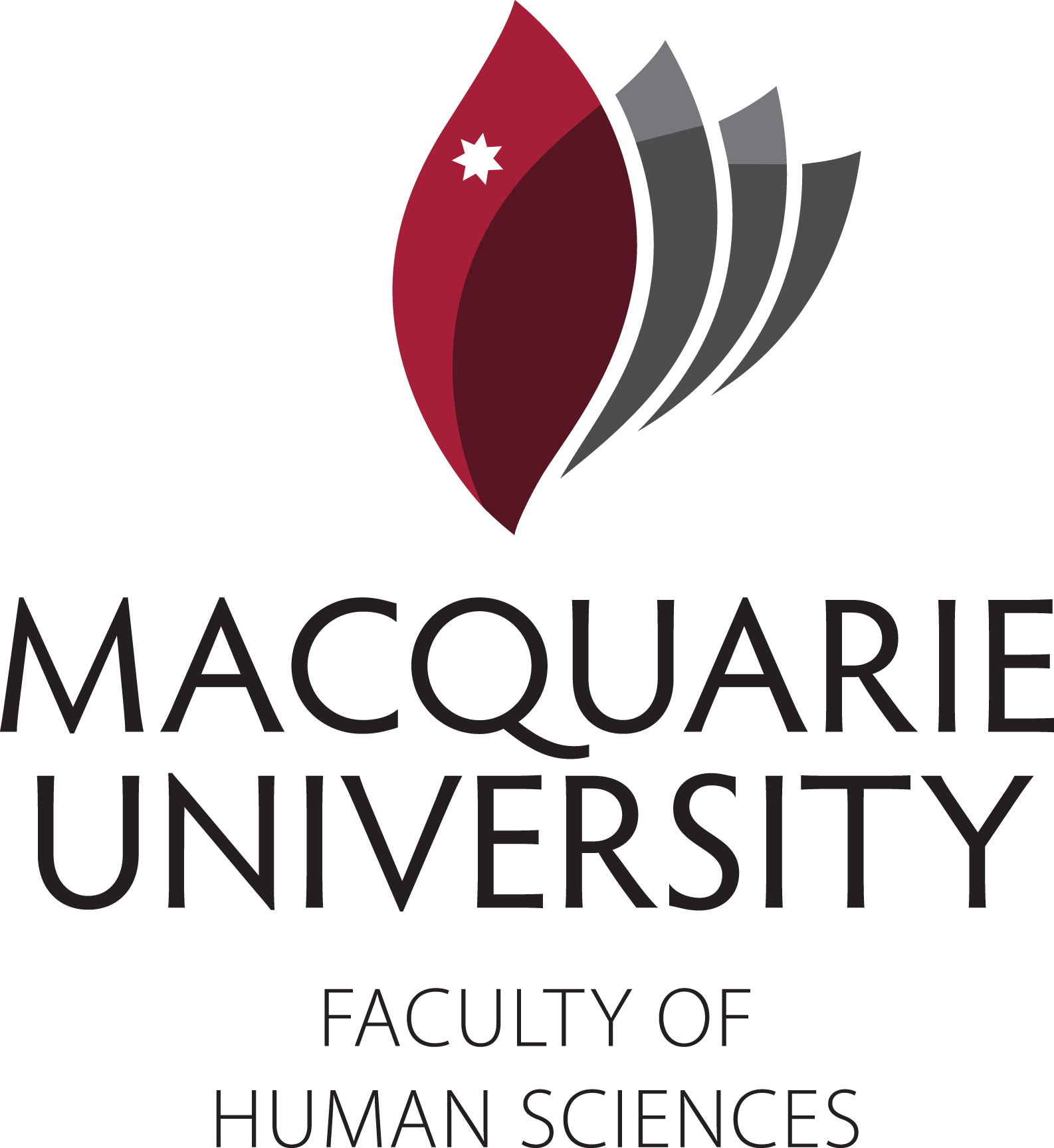 Review of the Faculty of Human Sciences
Overview of Review ProcessTerms of Reference and Responsibilities of Executive Review Panel CompositionIt is recommended that the External Review Panel be composed of five persons with the following skills:An External Chair, who will have senior with university administration and/or management experience.A Dean from another Faculty at Macquarie University.Three senior external members from disciplines or professions relevant to the Faculty’s research and teaching programs who have had leadership or management experience. Table 1: Possible persons appropriate for Review PanelTerms of ReferenceExecutive Responsibilities1. Governance, Leadership and Management Review the effectiveness of planning, leadership and management structure, processes and resources in supporting University strategic priorities. Executive DeanAssociate DeansHeads of Department2. Structure Review the organisational structure of the Faculty and consider its appropriateness to the future development of the Faculty and the wider University. Include in the Review the presence of structures and mechanisms that contribute to inter-disciplinary collaboration and collaboration between faculties. Executive Dean3. Finance and Facilities Review the appropriateness of the current Faculty Funding Model and the funding distribution to Departments within the Faculty. Review the adequacy of facilities for current needs and future growth in achieving Faculty and University strategy in teaching, research and HDR. Executive DeanFaculty General Manager4. Academic Programs Review the appropriateness of the degrees, programs, and numbers of units offered by the Faculty with reference to University priorities, employer and professional community demands including resourcing student placements.Associate Dean, Learning and Teaching Associate Dean, Curriculum & Quality Assurance5. Accreditations Review the current accreditations associated with the Faculty and the ability of the Faculty to meet and resource current and future government and professional accreditations. Associate Dean, Curriculum & Quality Assurance6. Research Review current research outputs, activity, and capability relative to University objectives including opportunities for developing research and knowledge leadership. Associate Dean, Research7. Research Training Review the HDR program, including admission standards, methodology and skills training, completion times and drop-out rates, supervision and reporting standards. Associate Dean, Higher Degree Research8. Student Profile Review the alignment of student profile and student support relative to current and future objectives and plans.Associate Dean, Learning and Teaching Associate Dean, Curriculum & Quality AssuranceStudent Administration Manager9. Staff Profile Review the alignment of academic, professional staff profile relative to current and future objectives and plans and the recruitment and induction of new staff into the research and teaching culture of the Faculty. Executive DeanFaculty General ManagerHuman Resources Manager10. Community Engagement Review the scale, scope, and quality of community/industry engagement, including external/professional contribution to and referencing of, curriculum and research development. Executive DeanAssociate DeansHeads of Departments11. International Review the Faculties strategic direction in international engagement and its alignment with University strategic priorities. Executive DeanAssociate Dean, International12. Future Directions Recommend future development opportunities for the faculty in terms of its resources, research, teaching and community/industry engagement activity.Executive DeanExternal ChairProfessor Wayne McKenna, Deputy Vice-Chancellor (Research) Australian Catholic UniversityProfessor Debbie Terry, Senior Deputy Vice-Chancellor, University of QldProfessor Pip Pattison, Deputy Vice-Chancellor (Academic), Uni of MelbourneDean from another Faculty at Macquarie UniversityProfessor Nick Mansfield, Dean,Higher Degree ResearchProfessor John Simons, Executive Dean, Faculty ArtsProfessor Mark Gabbott, Executive Dean, Faculty of Business & EconomicsThree senior discipline/profession leadersProfessor Greg Leigh, Director of RIDBCAdjunct Professor Harvey Dillon, Director of Research, National Acoustic Laboratories, Research Division of Australian HearingProfessor Louise Hickson, Head of School, Health & Rehab Sciences & Co-Director Communication Disability Centre at University of QueenslandProfessor Meg Morris, Head of School of Allied Health, La Trobe UniversityProfessor Gillian Wigglesworth, Associate Dean Research and Research Training, Melbourne UniversityProfessor Sue Willis, PVC (Social Inclusion), Monash University